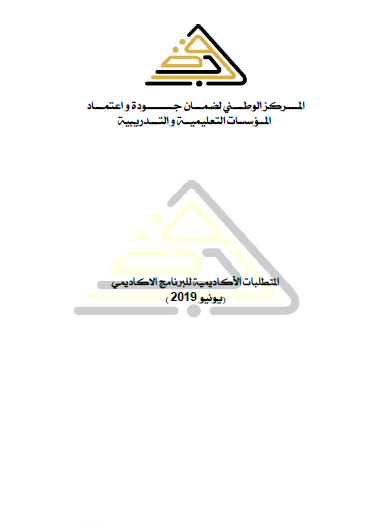 معلومات عامــــــــــــــــة:عدد الساعات الأسبوعية:2-     أهــــــداف البرنامج:3-مخرجات التعلم المستهدفة:أ. المعرفة والفهمب-المهارات الذهنية:ج-المهارات العلمية والمهنية:د-المهارات العامة والمنقولة:4-محتوى المقرر:تكتب الموضوعات العلمية الرئيسية التي يغطيها المقرر, وعدد ساعات الفصل الدراسي المخصصة لتدريس موضوع من المحاضرات، كما تستخدم مصفوفة المقرر لتحديد مخرجات التعلم المستهدفة موزعة على الأسابيع الدراسية.(أنظر الملحق).5-طرق التعليم والتعلم:يجب تحدد الأساليب والطرق المستخدمة في تدريس المقرر, مثل : المحاضرات، الزيارات الميدانية، الأنشطة المعملية، جمع المعلومات، دراسة الحالة، حلقات المناقشة...إلخ.1- محاضرات وإلقاء وتوضيح متكرر.2- أوراق عمل ووضع خطط واختيار مواضيع للبحث.3- حلقات نقاش وورش عمل.4- بحوث وتكليفات عملية.5- تمارين حول الأسس والمناهج.6- تطبيقات تدريبية وتمارين تفاعلية.7- حوارات واختبارات شفوية.8- اختبارات تحريرية.6-طرق التقييم:يجب التوضيح وبالتفصيل أنواع التقييم المتبعة في عملية تعليم وتعلم المقرر الدراسي, مثل: الامتحانـــــــات ( التحريرية والشفوية)، التقارير ، المناقشات, الأنشطة العلمية...إلخ, مع ضرورة تحديد تاريخ كل تقييم على مدار العام / الفصل الدراسي, والنسبة المئوية لكل أداة تقييم مذكورة من الدرجة الإجمالية للمقرر.7-جدول التقييم:يجب تحديد المواعيد التي يتم إجراء التقييم في أثناء السنة الدراسية/ الفصل الدراسي.8-المراجع والدوريات:9-الإمكانات المطلوبة لتنفيذ المقرر:تذكر جميع الإمكانات والتجهيزات المطلوبة, مثل: قاعات التدريس, التجهيزات المساعدة للتدريس, المعامل , المعدات المعملية، أجهزة الحاسوب، البرمجيات، تسهيلات العمل الميداني...إلخ.منسق المقرر: أ. هيفاء عبدالرحمن الشعافيمنسق البرنامج: أ. هيفاء عبدالرحمن الشعافيرئيس القسم.:د. عبدالله محمد ابوفناسالتاريخ17/06/2020ممصفوفة المقرر الدراسي (..................اساسيات ومناهج البحث التاريخي................)1اسم المقرر الدراسي ورمزهأساسيات ومناهج البحث التاريخي (ت.خ107)2اسم البرنامج التعليميليسانس3منسق المقررأ. وليد عبد السيد علي سرّار4القسم / الشعبة التي تقدم البرنامجالتاريخ5الأقسام العلمية ذات العلاقة بالبرنامج لا يوجد6الساعات الدراسية للمقرر27متطلبات المقررالكتب المتخصصة ولوازم التدريس وأدواته8اللغة المستخدمة في العملية التعليميةاللغة العربية9السنة الدراسية/ الفصل الدراسيالفصل الدراسي الثاني10تاريخ وجهة اعتماد المقرر17.6.2019- المجلس العلمي للقسممحاضراتمعاملتدريبمجموع228تدريب الطالب على اختيار عنوان البحث ومعاييره وطرق كتابتهإحاطة الطلاب بالطرق العلمية لكتابة البحوث نظرياالوصول بالطلاب لمعرفة جيدة بمحتوى البحث العلمي تعريف الطالب بمناهج البحث والأساليب العلمية المناسبةالإلمام بمركبات البحث العلمي الأساسية والثانويةكشف غموض توثيق المعلومات التاريخية وكيفية نقدها وتنظيمها1أالتعرف على مبادئ البحث وأساسياته الرئيسية والعلمية2أفهم محتوى البحث العلمي والتاريخي بشتى عناصرهأ3 القدرة على اختيار موضوع للبحث وجمع المعلوماتأ4الإلمام بمناهج البحث وأساليب النقد التاريخيب1التمييز بين مناهج البحث وأسس البحث ومبادئهب2 الاستفادة من نقد المعلومات عند تجميعها لأي بحثب3القدرة على الوصول الى  نتائج علمية  ب4الوصول إلى معرفة كاملة لعناصر المقدمة وزمن كتابتها وأهميتها التاريخية1جاكتساب الطالب القدرة على اختيار عنوان البحث حسب المعايير2جالقدرة على تحليل المعلومات وتفسيرها تاريخيا واستخدامها في البحث3جمعرفة طرق ومناهج جمع المعلومات وتنظيمها وكيفية نقدهاج4كسب خبرة جيدة في كتابة البحث والمقدمة والمناهج المستخدمة د 1زيادة مدارك الطلاب عن أسس ومناهج البحث التاريخيد 2الانتقال بالطالب إلى مرحلة الممارسة العملية لكتابة البحثد3استطاعة الطالب المشاركة في فعاليات علمية وبحثية تخدم المجتمعد4رفع قدرات الطلاب العلمية والعملية وزيادة مهاراتهم البحثية الموضوع العلميعدد الساعاتمحاضرةمعملتمارينالقديم. الالاالالله             أولا/ مدخل :مفهوم علم التاريخ والفرق بين الرواية والدراسة التاريخيةباحث التاريخ  :صفاته و علاقاته بالمشرف والمكتبة21.ثانيا / العلوم المساعد للدراس التاريخية :اللغة الفيلولوجية ( فقه اللغة)علم النفس الاجتماعيعلم قراءة الخطوطعلم الوثائقعلم الجغرافياالمكتبات (البيبلوغرافيا)الحاسوب42 ثالثا / مناهج البحث التاريخي :المنهج السرديالمنهج الاستقرائيالمنهج الاستنباطي21رابعا / اساليب البحث العلميالتحليل والتركيب اساليب النقد التاريخي42خامسا/ الخطوات التأسيسية للبحث العلمي :اختيار الموضوع وما يتعلق به من تعديل أو تغيير إعداد التقرير: حول مدى صلاحية الموضوع للدراسة بناء الخطة المنهجية المبدئية 42        سادسا/ الخطوات التنفيذية للبحث العلمي:التجميع : أنظمة تجميع المعلومات (نظام البطاقات / نظام الملفات )التقميش ( تفريغ المعلومات وتصنيفها التسويد ( تدوين المعلومات وتثبيت الهوامش )التبيض ( الصياغة النهائية لصلب الموضوع )42 سابعا/ الخطوات النهائية للبحث العلمي :إعداد المقدمة إعداد الخاتمةإعداد قائمة المصادر والمراجعإعداد الفهارستصميم الواجهة والصفحات التقديمية إعداد الملاحق63تطرق التقييمتاريخ التقييمالنسبة المئويةملاحظات1امتحان نصفي الاسبوع السابع20%2امتحان شفهي الاسبوع الحادي عشر10%3امتحان عمليالاسبوع الثاني عشر10%4امتحان نهائي10  60%5النشاطبحوث وتمارينيتبع النصفيالمجموعالمجموع100% رقم التقييمأسلوب التقييمالتاريخالتقييم الأولتساؤلات في المحاضرة يومياالتقييم الثانيأوراق عمل ونقاشبعد أسبوعينالتقييم الثالثامتحان جزئيالاسبوع السابعالتقييم الخامستمارين وتطبيقاتاالتقييم السادسامتحان شفهيالتقييم السابعامتحان نصفي\ امتحان نهائيالاسبوع السابععنوان المراجعالناشرالنسخةالمؤلفمكان تواجدها 1-أصول البحث العلمي ومناهجه2- منهج البحث التاريخي3- مناهج الفكر والبحث  التاريخيأحمد بديرحسن عثمانحسان حلاقمكتبة  رزوقمكتبة الكليةمكتبة الكليةتالإمكانات المطلوب توفرهاملاحظات1جهاز كومبيوتر2وصلات بروجكتر3كتب خاصة بالأسس والمناهج الخاصة بالبحث العلمي4قاعة مناسبة5سبورة جيدة6أقلام حبر للسبورة "خطاط"الأسبوع الدراسيالمعرفة والفهمالمعرفة والفهمالمعرفة والفهمالمعرفة والفهمالمعرفة والفهمالمهــــــــــــــــــــــــــــــــــــــــــــــــــــــــــــــــــــــــــــــــــــــــــــــــــــــــــــــــــــــــــــــــــــــــــــــــــــــــــاراتالمهــــــــــــــــــــــــــــــــــــــــــــــــــــــــــــــــــــــــــــــــــــــــــــــــــــــــــــــــــــــــــــــــــــــــــــــــــــــــــاراتالمهــــــــــــــــــــــــــــــــــــــــــــــــــــــــــــــــــــــــــــــــــــــــــــــــــــــــــــــــــــــــــــــــــــــــــــــــــــــــــاراتالمهــــــــــــــــــــــــــــــــــــــــــــــــــــــــــــــــــــــــــــــــــــــــــــــــــــــــــــــــــــــــــــــــــــــــــــــــــــــــــاراتالمهــــــــــــــــــــــــــــــــــــــــــــــــــــــــــــــــــــــــــــــــــــــــــــــــــــــــــــــــــــــــــــــــــــــــــــــــــــــــــاراتالمهــــــــــــــــــــــــــــــــــــــــــــــــــــــــــــــــــــــــــــــــــــــــــــــــــــــــــــــــــــــــــــــــــــــــــــــــــــــــــاراتالمهــــــــــــــــــــــــــــــــــــــــــــــــــــــــــــــــــــــــــــــــــــــــــــــــــــــــــــــــــــــــــــــــــــــــــــــــــــــــــاراتالمهــــــــــــــــــــــــــــــــــــــــــــــــــــــــــــــــــــــــــــــــــــــــــــــــــــــــــــــــــــــــــــــــــــــــــــــــــــــــــاراتالمهــــــــــــــــــــــــــــــــــــــــــــــــــــــــــــــــــــــــــــــــــــــــــــــــــــــــــــــــــــــــــــــــــــــــــــــــــــــــــاراتالمهــــــــــــــــــــــــــــــــــــــــــــــــــــــــــــــــــــــــــــــــــــــــــــــــــــــــــــــــــــــــــــــــــــــــــــــــــــــــــاراتالمهــــــــــــــــــــــــــــــــــــــــــــــــــــــــــــــــــــــــــــــــــــــــــــــــــــــــــــــــــــــــــــــــــــــــــــــــــــــــــاراتالمهــــــــــــــــــــــــــــــــــــــــــــــــــــــــــــــــــــــــــــــــــــــــــــــــــــــــــــــــــــــــــــــــــــــــــــــــــــــــــاراتالمهــــــــــــــــــــــــــــــــــــــــــــــــــــــــــــــــــــــــــــــــــــــــــــــــــــــــــــــــــــــــــــــــــــــــــــــــــــــــــاراتالمهــــــــــــــــــــــــــــــــــــــــــــــــــــــــــــــــــــــــــــــــــــــــــــــــــــــــــــــــــــــــــــــــــــــــــــــــــــــــــاراتالمهــــــــــــــــــــــــــــــــــــــــــــــــــــــــــــــــــــــــــــــــــــــــــــــــــــــــــــــــــــــــــــــــــــــــــــــــــــــــــاراتالأسبوع الدراسيالمعرفة والفهمالمعرفة والفهمالمعرفة والفهمالمعرفة والفهمالمعرفة والفهمالمهارات الذهنيةالمهارات الذهنيةالمهارات الذهنيةالمهارات الذهنيةالمهارات الذهنيةالمهارات العلمية والمهنيةالمهارات العلمية والمهنيةالمهارات العلمية والمهنيةالمهارات العلمية والمهنيةالمهارات العلمية والمهنية(ج)                     المهارات العامة والمنقولة(ج)                     المهارات العامة والمنقولة(ج)                     المهارات العامة والمنقولة(ج)                     المهارات العامة والمنقولة(ج)                     المهارات العامة والمنقولةأ.1أ.2أ.3أ.4أ.5ب.1ب.2ب.3ب.4ب.5ج.1ج.2ج.3ج.4ج.5د.1د.2د.3د.4د.51X2X3X4X5Xالامتحـــــــــــــــــــــــــــــــــــــــــــــــــــــــــــــــــــــــــــــــــــــــــــــــــان النصفـــــــــــــــــــــــــــــــــــــــــــــــــــــــــــي الأولالامتحـــــــــــــــــــــــــــــــــــــــــــــــــــــــــــــــــــــــــــــــــــــــــــــــــان النصفـــــــــــــــــــــــــــــــــــــــــــــــــــــــــــي الأولالامتحـــــــــــــــــــــــــــــــــــــــــــــــــــــــــــــــــــــــــــــــــــــــــــــــــان النصفـــــــــــــــــــــــــــــــــــــــــــــــــــــــــــي الأولالامتحـــــــــــــــــــــــــــــــــــــــــــــــــــــــــــــــــــــــــــــــــــــــــــــــــان النصفـــــــــــــــــــــــــــــــــــــــــــــــــــــــــــي الأولالامتحـــــــــــــــــــــــــــــــــــــــــــــــــــــــــــــــــــــــــــــــــــــــــــــــــان النصفـــــــــــــــــــــــــــــــــــــــــــــــــــــــــــي الأولالامتحـــــــــــــــــــــــــــــــــــــــــــــــــــــــــــــــــــــــــــــــــــــــــــــــــان النصفـــــــــــــــــــــــــــــــــــــــــــــــــــــــــــي الأولالامتحـــــــــــــــــــــــــــــــــــــــــــــــــــــــــــــــــــــــــــــــــــــــــــــــــان النصفـــــــــــــــــــــــــــــــــــــــــــــــــــــــــــي الأولالامتحـــــــــــــــــــــــــــــــــــــــــــــــــــــــــــــــــــــــــــــــــــــــــــــــــان النصفـــــــــــــــــــــــــــــــــــــــــــــــــــــــــــي الأولالامتحـــــــــــــــــــــــــــــــــــــــــــــــــــــــــــــــــــــــــــــــــــــــــــــــــان النصفـــــــــــــــــــــــــــــــــــــــــــــــــــــــــــي الأولالامتحـــــــــــــــــــــــــــــــــــــــــــــــــــــــــــــــــــــــــــــــــــــــــــــــــان النصفـــــــــــــــــــــــــــــــــــــــــــــــــــــــــــي الأولالامتحـــــــــــــــــــــــــــــــــــــــــــــــــــــــــــــــــــــــــــــــــــــــــــــــــان النصفـــــــــــــــــــــــــــــــــــــــــــــــــــــــــــي الأولالامتحـــــــــــــــــــــــــــــــــــــــــــــــــــــــــــــــــــــــــــــــــــــــــــــــــان النصفـــــــــــــــــــــــــــــــــــــــــــــــــــــــــــي الأولالامتحـــــــــــــــــــــــــــــــــــــــــــــــــــــــــــــــــــــــــــــــــــــــــــــــــان النصفـــــــــــــــــــــــــــــــــــــــــــــــــــــــــــي الأولالامتحـــــــــــــــــــــــــــــــــــــــــــــــــــــــــــــــــــــــــــــــــــــــــــــــــان النصفـــــــــــــــــــــــــــــــــــــــــــــــــــــــــــي الأولالامتحـــــــــــــــــــــــــــــــــــــــــــــــــــــــــــــــــــــــــــــــــــــــــــــــــان النصفـــــــــــــــــــــــــــــــــــــــــــــــــــــــــــي الأولالامتحـــــــــــــــــــــــــــــــــــــــــــــــــــــــــــــــــــــــــــــــــــــــــــــــــان النصفـــــــــــــــــــــــــــــــــــــــــــــــــــــــــــي الأولالامتحـــــــــــــــــــــــــــــــــــــــــــــــــــــــــــــــــــــــــــــــــــــــــــــــــان النصفـــــــــــــــــــــــــــــــــــــــــــــــــــــــــــي الأولالامتحـــــــــــــــــــــــــــــــــــــــــــــــــــــــــــــــــــــــــــــــــــــــــــــــــان النصفـــــــــــــــــــــــــــــــــــــــــــــــــــــــــــي الأولالامتحـــــــــــــــــــــــــــــــــــــــــــــــــــــــــــــــــــــــــــــــــــــــــــــــــان النصفـــــــــــــــــــــــــــــــــــــــــــــــــــــــــــي الأولالامتحـــــــــــــــــــــــــــــــــــــــــــــــــــــــــــــــــــــــــــــــــــــــــــــــــان النصفـــــــــــــــــــــــــــــــــــــــــــــــــــــــــــي الأولالامتحـــــــــــــــــــــــــــــــــــــــــــــــــــــــــــــــــــــــــــــــــــــــــــــــــان النصفـــــــــــــــــــــــــــــــــــــــــــــــــــــــــــي الأول6X7X8XXالامتحـــــــــــــــــــــــــــــــــــــــــــــــــــــــــــــــــــــــــــــــــــــــــــــــــان النصفـــــــــــــــــــــــــــــــــــــــــــــــــــــــــــي الثانيالامتحـــــــــــــــــــــــــــــــــــــــــــــــــــــــــــــــــــــــــــــــــــــــــــــــــان النصفـــــــــــــــــــــــــــــــــــــــــــــــــــــــــــي الثانيالامتحـــــــــــــــــــــــــــــــــــــــــــــــــــــــــــــــــــــــــــــــــــــــــــــــــان النصفـــــــــــــــــــــــــــــــــــــــــــــــــــــــــــي الثانيالامتحـــــــــــــــــــــــــــــــــــــــــــــــــــــــــــــــــــــــــــــــــــــــــــــــــان النصفـــــــــــــــــــــــــــــــــــــــــــــــــــــــــــي الثانيالامتحـــــــــــــــــــــــــــــــــــــــــــــــــــــــــــــــــــــــــــــــــــــــــــــــــان النصفـــــــــــــــــــــــــــــــــــــــــــــــــــــــــــي الثانيالامتحـــــــــــــــــــــــــــــــــــــــــــــــــــــــــــــــــــــــــــــــــــــــــــــــــان النصفـــــــــــــــــــــــــــــــــــــــــــــــــــــــــــي الثانيالامتحـــــــــــــــــــــــــــــــــــــــــــــــــــــــــــــــــــــــــــــــــــــــــــــــــان النصفـــــــــــــــــــــــــــــــــــــــــــــــــــــــــــي الثانيالامتحـــــــــــــــــــــــــــــــــــــــــــــــــــــــــــــــــــــــــــــــــــــــــــــــــان النصفـــــــــــــــــــــــــــــــــــــــــــــــــــــــــــي الثانيالامتحـــــــــــــــــــــــــــــــــــــــــــــــــــــــــــــــــــــــــــــــــــــــــــــــــان النصفـــــــــــــــــــــــــــــــــــــــــــــــــــــــــــي الثانيالامتحـــــــــــــــــــــــــــــــــــــــــــــــــــــــــــــــــــــــــــــــــــــــــــــــــان النصفـــــــــــــــــــــــــــــــــــــــــــــــــــــــــــي الثانيالامتحـــــــــــــــــــــــــــــــــــــــــــــــــــــــــــــــــــــــــــــــــــــــــــــــــان النصفـــــــــــــــــــــــــــــــــــــــــــــــــــــــــــي الثانيالامتحـــــــــــــــــــــــــــــــــــــــــــــــــــــــــــــــــــــــــــــــــــــــــــــــــان النصفـــــــــــــــــــــــــــــــــــــــــــــــــــــــــــي الثانيالامتحـــــــــــــــــــــــــــــــــــــــــــــــــــــــــــــــــــــــــــــــــــــــــــــــــان النصفـــــــــــــــــــــــــــــــــــــــــــــــــــــــــــي الثانيالامتحـــــــــــــــــــــــــــــــــــــــــــــــــــــــــــــــــــــــــــــــــــــــــــــــــان النصفـــــــــــــــــــــــــــــــــــــــــــــــــــــــــــي الثانيالامتحـــــــــــــــــــــــــــــــــــــــــــــــــــــــــــــــــــــــــــــــــــــــــــــــــان النصفـــــــــــــــــــــــــــــــــــــــــــــــــــــــــــي الثانيالامتحـــــــــــــــــــــــــــــــــــــــــــــــــــــــــــــــــــــــــــــــــــــــــــــــــان النصفـــــــــــــــــــــــــــــــــــــــــــــــــــــــــــي الثانيالامتحـــــــــــــــــــــــــــــــــــــــــــــــــــــــــــــــــــــــــــــــــــــــــــــــــان النصفـــــــــــــــــــــــــــــــــــــــــــــــــــــــــــي الثانيالامتحـــــــــــــــــــــــــــــــــــــــــــــــــــــــــــــــــــــــــــــــــــــــــــــــــان النصفـــــــــــــــــــــــــــــــــــــــــــــــــــــــــــي الثانيالامتحـــــــــــــــــــــــــــــــــــــــــــــــــــــــــــــــــــــــــــــــــــــــــــــــــان النصفـــــــــــــــــــــــــــــــــــــــــــــــــــــــــــي الثانيالامتحـــــــــــــــــــــــــــــــــــــــــــــــــــــــــــــــــــــــــــــــــــــــــــــــــان النصفـــــــــــــــــــــــــــــــــــــــــــــــــــــــــــي الثانيالامتحـــــــــــــــــــــــــــــــــــــــــــــــــــــــــــــــــــــــــــــــــــــــــــــــــان النصفـــــــــــــــــــــــــــــــــــــــــــــــــــــــــــي الثاني9X10X11XX12X13X14X